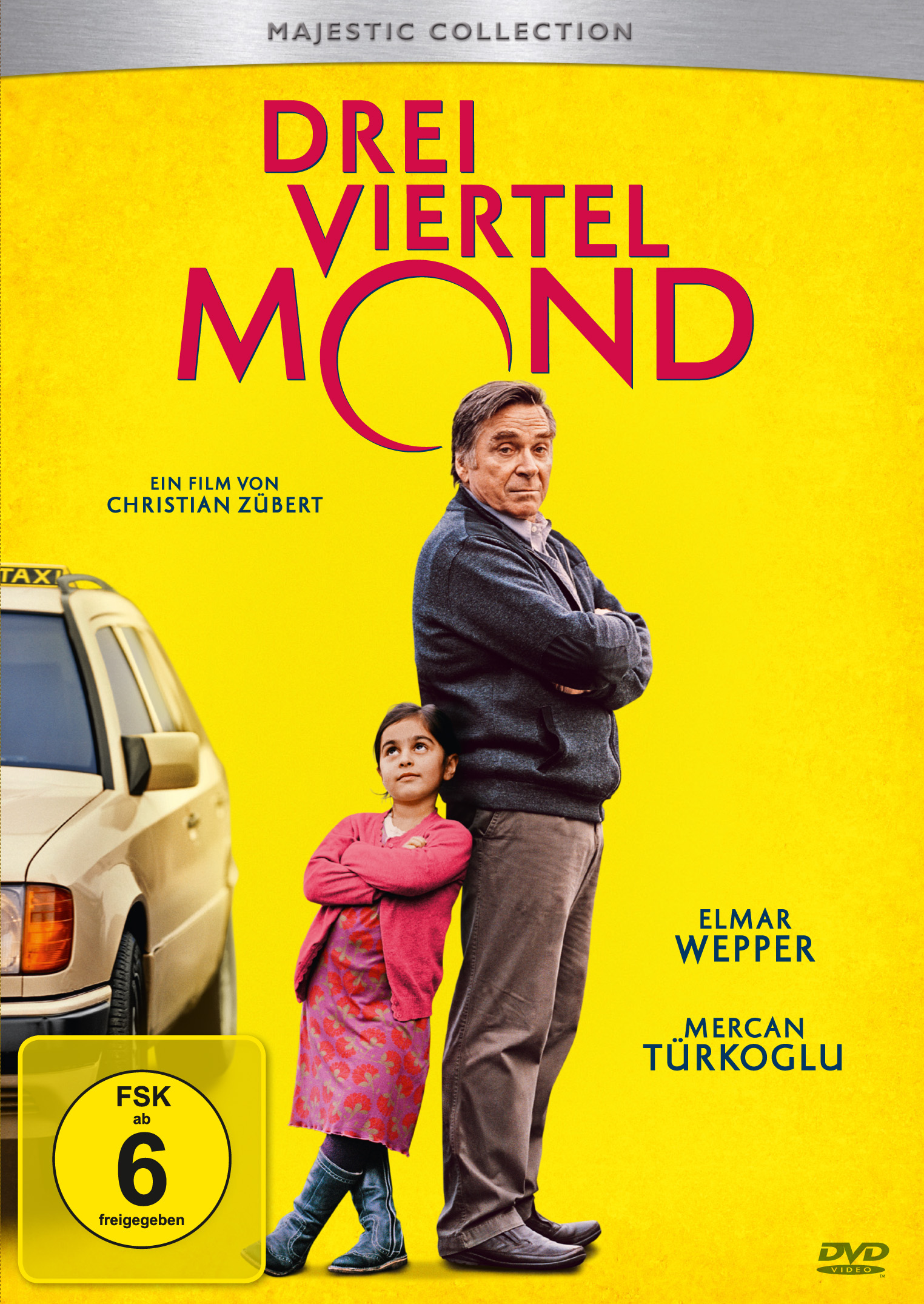 AB 16.03.2012 AUF BLU-RAY UND AUF DVDFACT SHEETFact Sheet DREIVIERTELMONDDVD Label:	Majestic Home EntertainmentDVD Vertrieb:	Twentieth Century Fox Home Entertainment InhaltHartmut Mackowiak steht unter Schock. Seine Frau verlässt ihn nach 30 Ehejahren für einen anderen Mann. Plötzlich muss er sein Leben noch einmal vollkommen neu ordnen und dabei hat der mürrische Taxifahrer doch am liebsten seine Ruhe und verschanzt sich hinter einem Panzer aus Vorurteilen, Selbstgenügsamkeit und skeptischer Ablehnung gegenüber allem Fremden und Neuen. Da passt es ihm auch gar nicht, dass plötzlich die 6-jährige Hayat mutterseelenallein in seinem Taxi auftaucht, kein Deutsch spricht und nun auf seine Hilfe angewiesen ist. Alle Versuche, sie los zu werden, scheitern. Und obwohl er gerade seine Frau zur Rückkehr bewegen will, macht er sich schließlich auf die Suche nach Hayats Mutter. Dabei dämmert es ihm: Vielleicht ist es nicht er, der Hayat hilft, sondern sie ihm... 
Nach seiner bewegenden und vielfach preisgekrönten Darstellung in Doris Dörries Sensationserfolg KIRSCHBLÜTEN - HANAMI ist Elmar Wepper endlich wieder in einem Kinofilm zu sehen. „Ein wunderschöner Film, der total glücklich macht!“ (TV Movie).Key Facts Nach dem Sensationserfolg KIRSCHBLÜTEN - HANAMI der neue Kinoerfolg mit Elmar Wepper.Ein absolut unwiderstehliches Feel-Good-Movie, „ein echter Volltreffer“ (Berliner Morgenpost), „einfach großartig“ (SWR), „ein Film, in dem alles zusammenpasst“ (Stern). 
Begeisterte Kritiken zum Kinostart, über 320.000 Besucher und Monate nach dem Start immer noch in den Kinos.
Inszeniert von Christian Zübert, dem Regisseur von LAMMBOCK.Ausgezeichnet mit dem Bayerischen Filmpreis.Prädikat besonders wertvoll.Pressestimmen„Ein wunderschöner Film, der total glücklich macht!“ (TV Movie)“Diese Komödie öffnet die Herzen!“ (BR)„Ein bezauberndes, bittersüßes Großstadtmärchen mit einem triumphalen Elmar Wepper.“ (Bild am Sonntag)„Eine zauberhafte Völkerverständigung der kleinen Gesten, zarten Annäherung und kuriosen Missverständnisse. ... Ein Film, in dem alles zusammenpasst.“ (Stern)„Dreiviertelmond“ ist ein Film, der die Schmerzen des Lebens versteht, dabei aber auch Zärtlichkeit zulässt. Weinen und lachen – hier gelingt beides!“ (B.Z.)“Toll!” (Kultur Spiegel)„Ein komödiantisches Glanzlicht! (kino-zeit.de)“Ein Feel-Good-Movie.“ (Die Welt)„Elmar Wepper sorgt für Begeisterung! Er hat nun endgültig bewiesen, dass er auch der richtige Mann fürs ernsthafte Fach ist. ... Ein sehr liebenswerter Film. ... Geschickt weicht Regisseur Zübert peinlichen Klischees und steriler Nettigkeit aus. Die Hauptfiguren seiner liebevoll erzählten Geschichte passen wunderbar zusammen.“ (ARD)„Dieses Thema hätte leicht kitschig werden können, doch Elmar Wepper ist einfach großartig. ... Auf jeden Fall würden wir Elmar Wepper jetzt gerne häufiger auf der Kinoleinwand sehen.“ (SWR)„Heimlich still und leise gewinnt die sechsjährige Hayat das Herz des verbitterten Taxifahrers Helmut – und unseres gleich dazu. Denn dieses ungleiche Gespann ist ein echter Volltreffer. ... Eine kleine Filmperle – unbedingt ansehen.“ (Berliner Morgenpost)“Regisseur Zübert ist es gelungen, diese Geschichte so witzig und anrührend zu erzählen, dass jede Rührseligkeit auf der Strecke bleibt.” (Münchner Merkur)Kinoverleih:	Majestic FilmverleihKinostart:	13. Oktober 2011Kinobesucher:	über 320.000 ZuschauerRegie:	Christian ZübertProduktion:	die film GmbHFörderung:	FilmFernsehFonds Bayern, FFA, DFFFDVD Start (nur Deutschland)Rental:		16. März 2012	DVDSingle Disc (Amaray)EAN:		4010232055842		Artikel Nr:	5254806Blu-raySingle Disc (BD 50)EAN:		4010232055859Artikel Nr:	5254898		Retail:		16. März 2012		DVDSingle Disc (Amaray)EAN:		4010232055828		Artikel Nr:	5254808Blu-raySingle Disc (BD 50)EAN:		4010232055835		Artikel Nr:	5254899KonfigurationenTon 		Deutsch |  Dolby Digital 5.1 
(auf Blu-ray: DTS-HD Master Audio)Hörfilm für Blinde und SehbehinderteBild	16:9 (2.35:1)
(auf Blu-ray: 1080p/24)Laufzeit			Hauptfilm: 91 Minuten(auf Blu-ray: 95 Minuten)Bonusmaterial: ca. 50 Minuten FSK			freigegeben ab 6 JahrenInhalt Blu-ray/DVD:	- Hauptfilm- Audiokommentar von Elmar Wepper und Regisseur Christian Zübert - „Hayat heißt Leben“ – Making-of DREIVIERTELMOND (21’59)- Casting Hayat (5’19)- Interviews (9’14) - Featurette Weltpremiere Filmfest Hamburg (1’57)- kinokino-Featurette Premiere Nürnberg (3’)- Ausschnitt aus Christian Züberts Film LAMMBOCK mit Elmar Wepper (4’09)- Untertitel für Hörgeschädigte- Fotogalerie (2’30)- Original Kinotrailer (2’15)